						LOCH LOMOND SCHOOL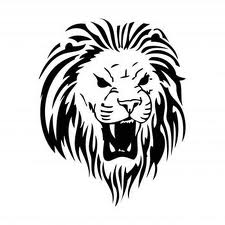 25 EVERGREEN AVENUE, SAINT JOHN, NB E2N 1H3Telephone 658-5350; Fax 658-3981 3 February 2017Good Afternoon,This is Greg Norton, Principal (Acting) of Loch Lomond School, here with a few announcements regarding upcoming events at your school for the week of Feb. 6th – Feb. 10th. The New Brunswick flag, in the front courtyard of our school, is being flown at half-mast until sunset Monday, Feb. 6th to mark the tragic events that took place in the city of Québec on January 29th, 2017.The Loch Lomond Home & School Association is organizing a popcorn seasoning fundraiser. Information has been sent home and those placing orders are reminded that Feb. 16th is the due date for order forms. For more information please contact the school office or a Home & School representative. Internet Safety Week is February 6th – 10th, 2017 with a theme of 'Be the Change: Unite for a Better Internet'.  Loch Lomond School along with ASD-S will be recognizing Internet Safety Week, during the upcoming as we teach safe internet practices. More information for parents can be found at the ASD-S website or via the school twitter feed.  Tuesday, January 31st Grade 5 students will be participating in week four of the ten week D.A.R.E. program. This drug abuse resistance education course is delivered by a police officer form the Saint John Police Force. For more information please contact your child’s teacher.Wednesday, Feb. 8th students who have submitted consent forms will receive their regular fluoride treatment to help keep that smile strong and bright!Wednesday, Feb. 8th students in Mme. Taylor’s class will be off for an outdoor adventure at Rockwood Park. Thank you to our PALS (Partners Assisting Local Schools) for making this adventure possible in one of Canada’s premier urban parks. Thursday, Feb. 9th is the Newcomb Ball Jamboree. Our Newcomb Ball team hits the court at Forest Hills School. Come out and support our student athletes as they show their sportsmanship at this upcoming jamboree. For more information please contact Mr. Cormier. For a complete list of the week’s activities & future events please refer to the Loch Lomond School website or follow us on Twitter @LochLomondNB. If you have any questions or concerns regarding the before mentioned announcements please call the school office @ 658-5350. We always welcome your feedback on how to make our school a better place to learn and visit!Yours in Education,Greg NortonPrincipal (Acting)